Lycée collegial: Elfidiya Prof: ELJAAFARI NAIMATest diagnostique2éme apicAnnée : 2020/2021Exercice1 :a-Définissez les termes suivants :Carte topographiqueCourbes de niveauxFossilePlantes à fleursCycle de l’eauExercice2 :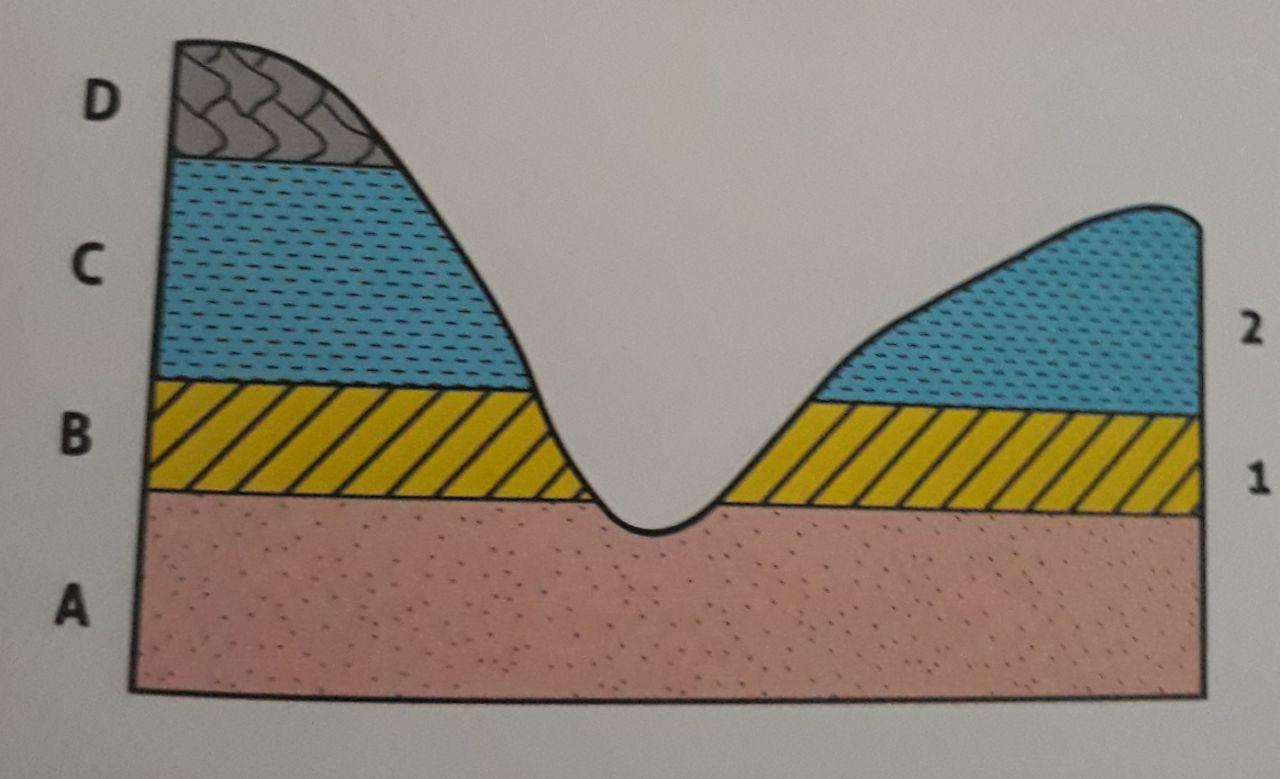 Le document ci-contre représente le schéma des strates d’une région :1-Déterminez l’âge relatif des courbes A, B, C, D2-Quel principe aves-vous appliqué ? énoncez-le3-Que peut-on dire à propos des strates 1 et B ? Déduisez le principe appliqué.Exercice3 :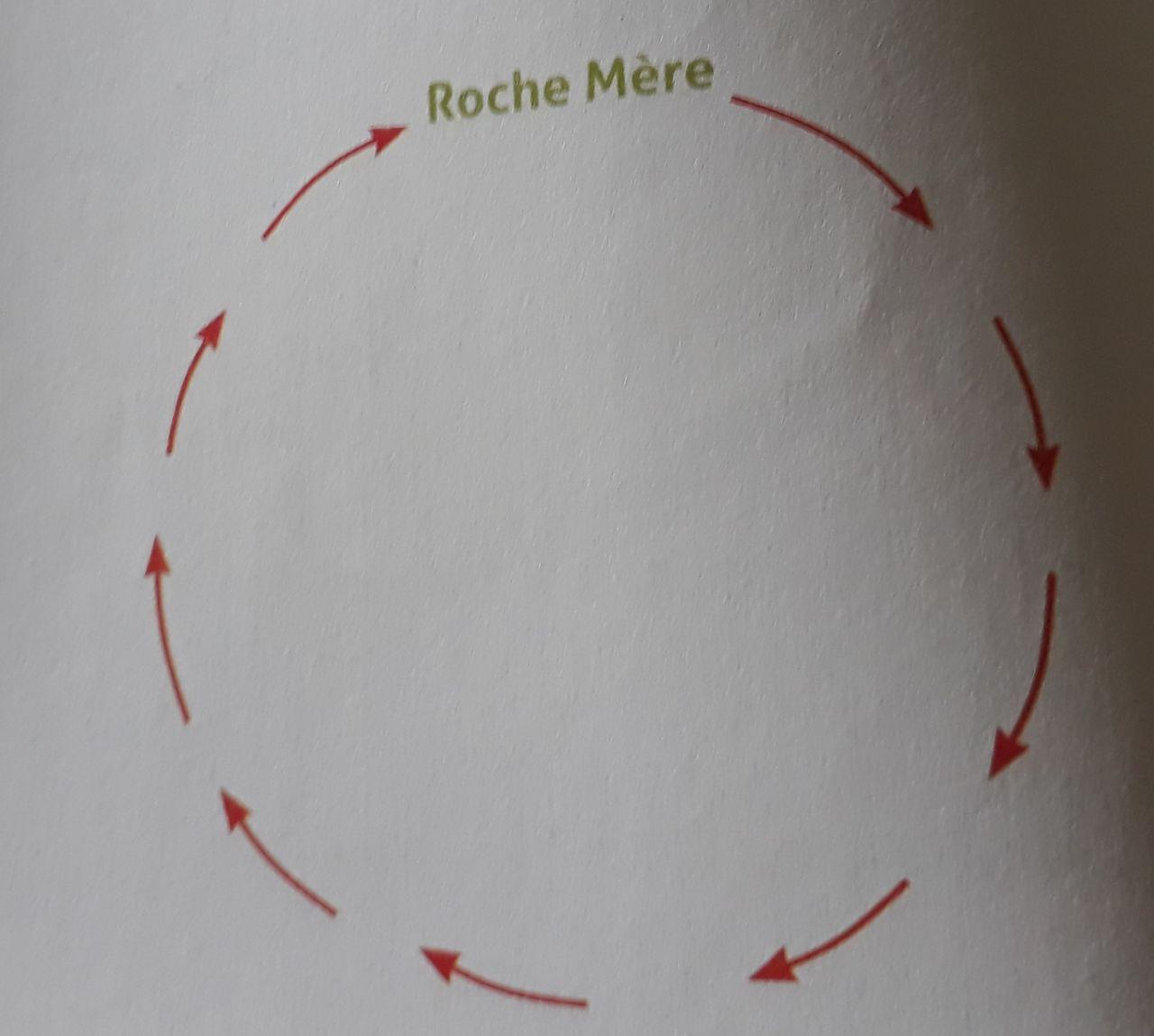 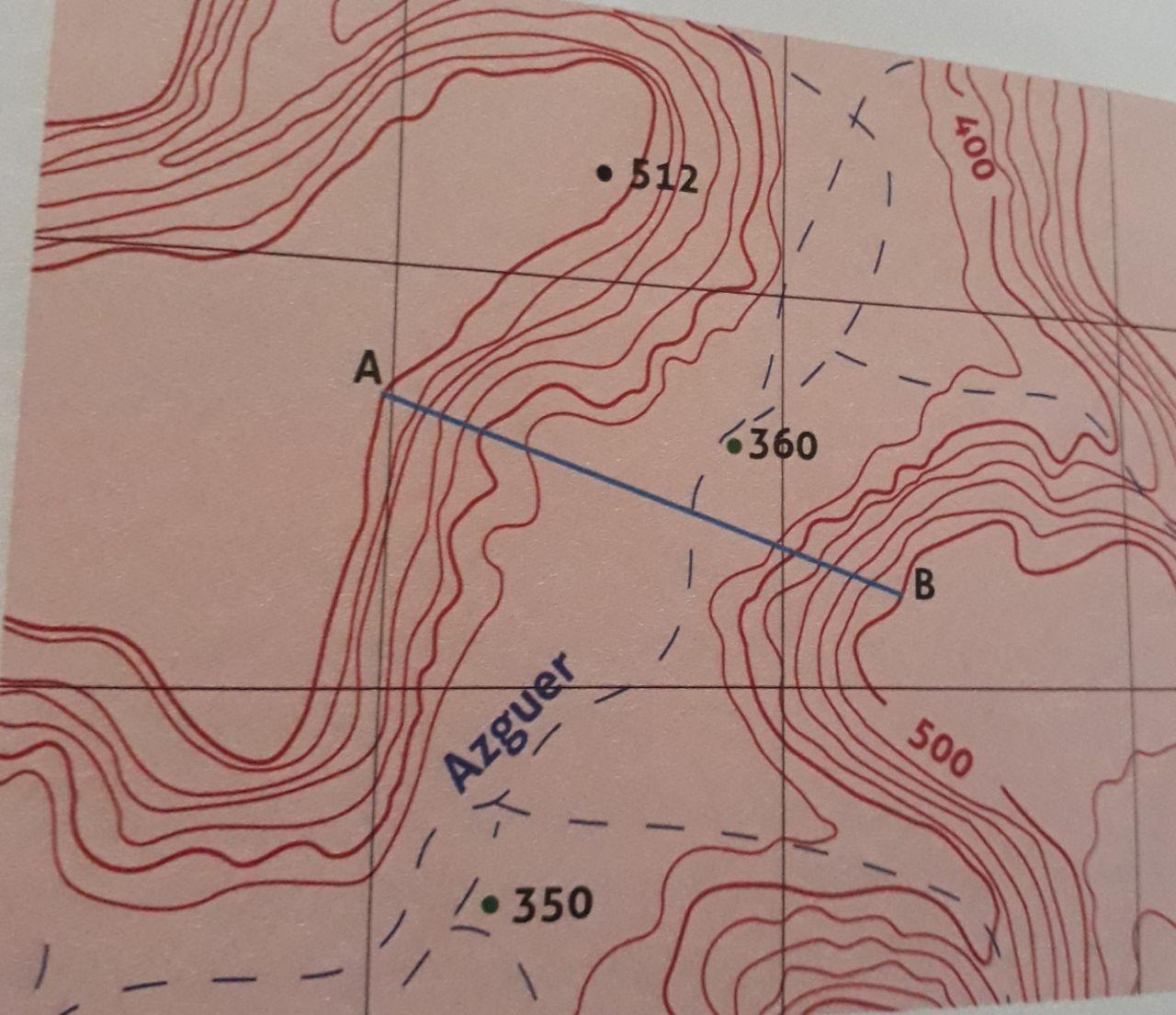 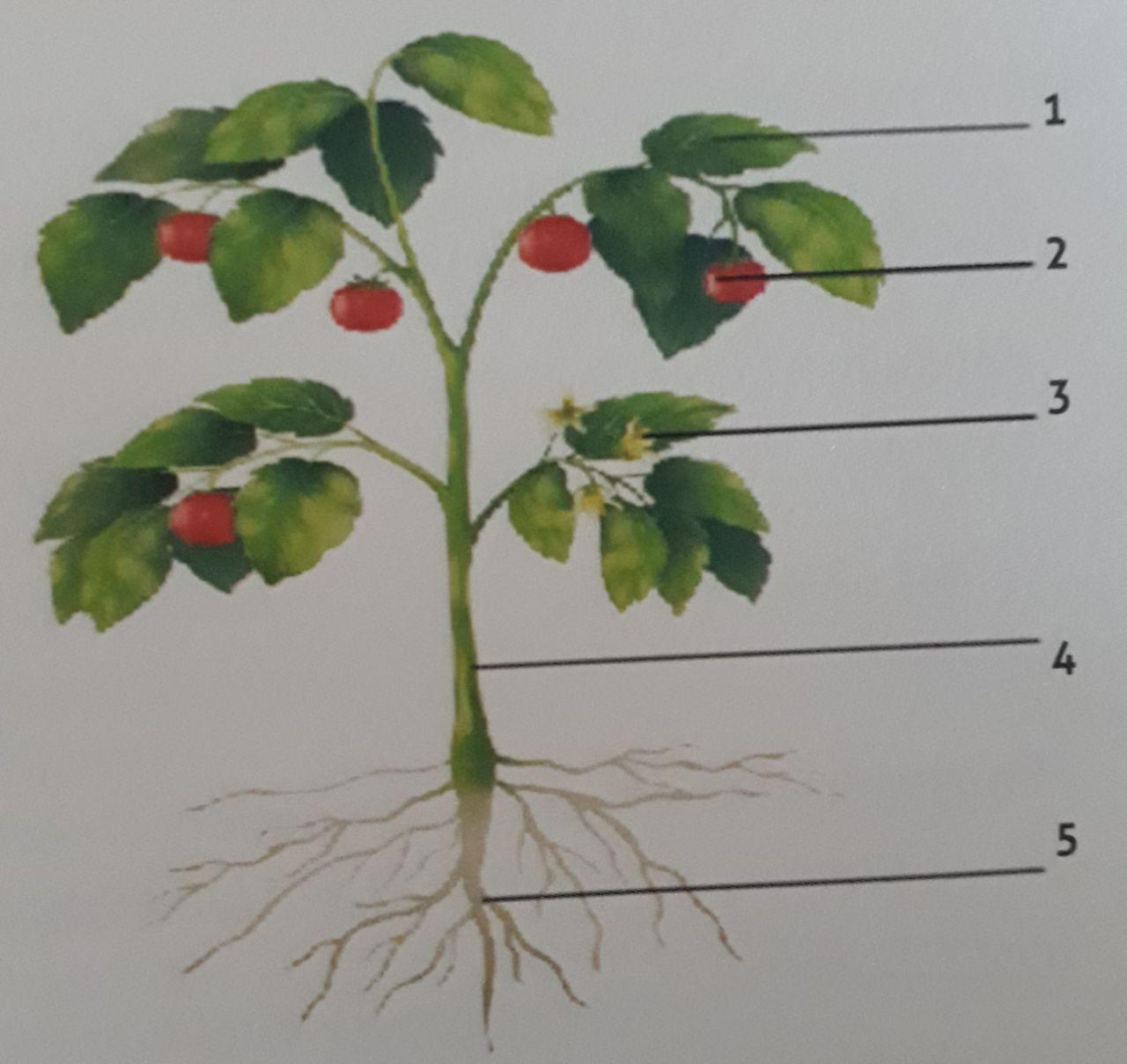 Exercice 3 :Légendez le schéma ci-contre en utilisant les termes suivants :Feuille ; Racine ; Tige ; Fleurs ; Fruits